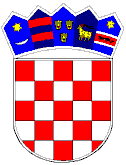 REPUBLIKA HRVATSKAVUKOVARSKO-SRIJEMSKA ŽUPANIJA OPĆINA TOVARNIK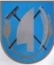  OPĆINSKA NAČELNICA                                                  KLASA:   022-05/19-02/21URBROJ: 2188/12-03/01-19-1Tovarnik, 17.4.2019. god. VIJEĆNICIMA OPĆINSKOG VIJEĆA-svima-Temeljem članka  31. stavka  1. Statuta Općine Tovarnik ( Službeni vjesnik Vukovarsko-srijemske županije br. 4/13, 14/13 i 1/18 ) Općinsko vijeće Općine Tovarnik, na svojoj 17. sjednici održanoj 23.4.2019. god,  d o n o s i  ODLUKA O USVAJANJUIZVJEŠĆA O RADU DAVATELJA JAVNE USLUGEČlanak 1.Usvaja se  izvještaj o radu tvrtke EKO-FLOR PLUS d.o.o., Mokrice 180/C, Oroslavje -  pružatelja javne usluge prikupljanja i odvoza komunalnog  otpada na području Općine Tovarnik za  2018. godinu koje je ovome tijelu predano u zakonskom roku odnosno do 31.3.2019. Članak 2.Izvještaj iz članka 1. ove Odluke je sastavni dio ove Odluke.Članak 3.Ova će se Odluka objaviti u „Službenom vjesniku“  Vukovarsko-srijemske županije.  NAČELNICA OPĆINE TOVARNIKRuža V. Šijaković         